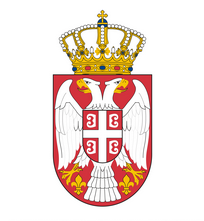 Предшколска установа “ Моравски цвет”ЖабариБрој:   297Датум:  17. 07. 2023.ПЛАН УПРАВЉАЊА РИЗИЦИМА ОД ПОВРЕДЕ ПРИНЦИПА РОДНЕ РАВНОПРАВНОСТИ	Жабари, 2023.На основу члана 19. Закона о родној равноправности („Службени гласник РС“ број 52/21) од 24. маја 2021. године за потребе Предшколске установе ,, Моравски цвет'' из Жабара,  доноси се следећи акт :ПЛАН УПРАВЉАЊА РИЗИЦИМА ОД ПОВРЕДЕ ПРИНЦИПАРОДНЕ РАВНОПРАВНОСТИОдлука о усвајању Плана управљања ризицима од повреде принципа родне равноправности је саставни део Плана.САДРЖАЈУВОД.........................................................................................................................................................................1.	ОПШТИ ДЕО....................................................................................................................................................1.1.	НАЗИВ,ПОДАЦИ О СЕДИШТУ И ОДГОВОРНОМ ЛИЦУ И ЛИЦУ ЗА КООРДИНАЦИЈУ ТОКОМ ИЗРАДЕ ПЛАНА.......................1.2.	РОДНО ОСЕТЉИВА СТАТИСТИКА...............................................................................................................................................ОБЛАСТИ И ПРОЦЕСИ КОЈИ СУ РИЗИЧНИ ЗА ПОВРЕДУ ПРИНЦИПА РОДНЕ РАВНОПРАВНОСТИМЕРЕ ЗА ОСТВАРИВАЊЕ И УНАПРЕЂЕЊЕ РОДНЕ РАВНОПРАВНОСТИ...................................................................3.1.	ОПШТЕ МЕРЕ...............................................................................................................................................................................3.2.	ПОСЕБНЕ МЕРЕ............................................................................................................................................................................     3.2.1.     ПРОГРАМСКЕ МЕРЕ .............................................................................................................................4.	ПОДАЦИ О ЛИЦИМА ОДГОВОРНИМ ЗА СПРОВОЂЕЊЕ МЕРА ИЗ ПЛАНА УПРАВЉАЊА РИЗИЦИМАЗАКЉУЧАК.....................................................................................................................................................................ПРИЛОЗИ..................................................................................................................................................................I – Одлука о именовању лица за спровођење мера из обласи родне равноправности и Одлука оусвајању Плана.............................................................................................................................................- Списак државних органа и организација цивилног друштва које се баве унапређењем принципа родне равноправности ................................................................................................................УВОДРодна равноправност подразумева једнака права, одговорности и могућности, равномерно учешће и уравнотежену заступљеност жена и мушкараца у свим областима друштвеног живота, једнаке могућности за остваривање права и слобода, коришћење личних знања и способности за лични развој и развој друштва, једнаке могућности и права у приступу робама и услугама, као и остваривање једнаке користи од резултата рада, уз уважавање биолошких, друштвених и културолошки формираних разлика између мушкараца и жена и различитих интереса, потреба и приоритета жена и мушкараца приликом доношења јавних и других политика и одлучивања о правима, обавезама и на закону заснованим одредбама, као и уставним одредбама.Дискриминација на основу пола, полних карактеристика, односно рода, јесте свако неоправдано разликовање, неједнако поступање, односно пропуштање (искључивање, ограничавање или давање првенства), на отворен или прикривен начин, у односу на лица или групе лица, као и чланове њихових породица или њима блиска лица, засновано на полу, полним карактеристикама, односно роду у: политичкој, образовној, медијској и економској области; области запошљавања, занимања и рада, самозапошљавања, заштите потрошача (робе и услуге); здравственом осигурању и заштити; социјалном осигурању и заштити, у браку и породичним односима; области безбедности; екологији; области културе; спорту и рекреацији; као и у области јавног оглашавања и другим областима друштвеног живота.Непосредна дискриминација на основу пола, полних карактеристика, односно рода, постоји ако се лице или група лица, због њиховог пола, полних карактеристика, односно рода, у истој или сличној ситуацији, било којим актом, радњом или пропуштањем, стављају или су стављени у неповољнији положај, или би могли бити стављени у неповољнији положај.Посредна дискриминација на основу пола, полних карактеристика, односно рода, постоји ако, на изглед неутрална одредба, критеријум или пракса, лице или групу лица, ставља или би могла ставити, због њиховог пола, полних карактеристика, односно рода,неповољан положај у поређењу са другим лицима у истој или сличној ситуацији, осим ако је то објективно оправдано законитим циљем, а средства за постизање тог циља су примерена и нужна.Дискриминација на основу пола, полних карактеристика, односно рода постоји ако се према лицу или групи лица неоправдано поступа неповољније него што се поступа или би се поступало према другима, искључиво или углавном због тога што су тражили, односно намеравају да траже заштиту од дискриминације на основу пола, односно рода, или због тога што су понудили или намеравају да понуде доказе о дискриминаторском поступању.Дискриминацијом на основу пола, полних карактеристика, односно рода, сматра се и узнемиравање, понижавајуће поступање, претње и условљавање, сексуално узнемиравање и сексуално уцењивање, родно заснован говор мржње, насиље засновано на полу, полним карактеристикама, односно роду или промени пола, насиље премаженама, неједнако поступање на основу трудноће, породиљског одсуства, одсуства ради неге детета, одсуства ради посебне неге детета у својству очинства и материнства (родитељства), усвојења, хранитељства, старатељства и подстицање на дискриминацију као и сваки неповољнији третман који лице има због одбијања или трпљења таквог понашања.Дискриминација лица по основу два или више личних својстава без обзира на то да ли се утицај поједних личних својстава може разграничити је вишеструка дискриминација или се не може разграничити (интерсексијска дискриминација).Законом о родној равноправности уређује се појам, значење и мере политике остваривања и унапређења родне равноправности, као и врсте планских аката у области родне равноправности, надзор над применом закона и друга питања од значаја за остваривање и унапређење родне равноправности. Овим законом се уређују обавезе органа јавне власти, послодаваца и других социјалних партнера да интегришу родну перспективу у области у којој делују.Чланом 13. Закона о родној равноправности дефинисане су врсте планских аката, међу које спада и План управљања ризицима од повреде принципа равноправности. План управљања ризицима од повреде принципа родне равноправности предвиђен чл.19. представља гаранцију родне перспективе, уродњавања и уравнотежене заступљености полова у поступањима органа јавне власти, послодаваца, осигуравајућих друштава, политичких странака, синдикалних организација и других организација и удружења.Међународни акти и правни оквир Републике Србије на којима се заснива родна равноправностМеђународни актиПовеља Уједињених нацијаУниверзална декларација о људским правима (1948);Европска повеља о људским правима (1950);Међународни пакт о грађанским и политичким правима (1966);Међународни пакт о економским, социјалним и културним правима (1966);Конвенција о правима детета (1989) и протоколи уз конвенцију;Конвенција о правима особа са инвалидитетом (2006);Конвенција о спречавању свих облика дискриминације жена (тзв. CEDAW);УН Програм акције у односу на мало оружје и практичне мере за разоружање (ПоА);Резолуција СБУН – жене мир и безбедност 1325(2000), 1820 (2008), 1888 (2009), 1889 (2009), 1906 (2010), 2016 (2013), 2122 (2013);Резолуција ГСУН 65/69 – Жене, разоружање, неширење и контрола оружја;Пекиншка декларација и Платформа за акцију (1995);Програм Акције Међународне конференције о становништву и развоју (1994);Специјална сесија ГСУН: Жене 2000: Родна равноправност, развој и мир за 21 век (2000) – Миленијумска декларација УН A/Res/55/2 (2000);Директива Савета Европе 78/2000 о дискриминацији;Директива 2006/54/ЕЗ о спровођењу принципа једнаких могућности за мушкарце и жене у погледу запошљавања и занимања;Агенда 2030 – циљеви одрживог развоја A/RES/70/1 (2015);Eвропска конвенција за заштиту људских права и основних слобода и пратећи протоколи;Повеља ЕУ о основним правима 2016/c 202/025;Бечка декларација и програм деловања (1993);Правни оквир Републике СрбијеУстав Републике Србије, у основним одредбама гарантује равноправност жена и мушкараца и обавезује државу да води политику једнаких могућности (члан 15), забрањује непосредну и посредну дискриминацију по било ком основу или личном својству укључујући и пол (члан 21. став 3), прописује могућност предузимања посебних мера ради постизања пуне равноправности лица или групе лица које су у неједнаком положају са осталим грађанима (члан 21. став 4), гарантује једнакост пред законом (члан 21. став 1), једнаку законску заштиту (члан 21. став 2), заштиту пред судовима (члан 22. став 1), другим државним органима (члан 36. став 1) и међународним институцијама (члан 22. став 2), и посебну заштиту мајки, трудница, деце и самохраних родитеља (члан 66) као и посебну здравствену заштиту трудница, мајки и самохраних родитеља са децом до седме године, која се финансира из јавних прихода (члан 68) и социјалну заштиту породице и запослених (члан 69).Закон о родној равноправности („Службени гласник РС“ број 52/21);Закон о изменама и допунама Кривичног законика („Службени гласник РС“ број35/19);Закон о изменама и допунама Закона о забрани дискриминације („Службени гласник РС”, број 22/09);Закон о забрани дискриминације („Службени гласник РС“ број 22/09 и 52/21);Закон о спречавању насиља у породици („Службени гласник РС“ број 94/16);Закон о равноправности полова („Службени гласник РС“ број 104/09);ОПШТИ ДЕО1.1. Назив, подаци о седишту и одговорном лицу и лицу за координацију током израде плана Лице координатор за родну равноправност је Катарина Настић, васпитач.1.2. Родно	осетљива	статистикаДа би се добро разумеле потребе за остваривањем родне равноправности неопходна је постојање родно осетљиве статистике, родно разврстаних података и родних индикатора. То су кључни алати за формулисање, примену, надзирање, евалуацију и ревизију циљева на свим нивоима друштвеног деловања.Родно осетљива статистика обезбеђује податке за креирање и ревизију политике и програма организација како не би производиле различите ефекте на жене и мушкарце. Поред тога, она обезбеђује веродостојне податке о стварним ефектима политика и програма на животе жена и мушкараца.Редовно и свеобухватно праћење и приказивање родно осетљивих података омогућавају сагледавање стања у друштву (организацији) у погледу родно засноване дискриминације, као и креирање, планирање и спровођење политика и програма који су усмерени на отклањање неједнакости и унапређење положаја дискриминисаних група или дискриминисаних појединаца и појединки.СТРУКТУРА ЗАПОСЛЕНИХ И РАДНО АНГАЖОВАНИХ ПРЕМА ПОЛУСТРУКТУРА ЗАПОСЛЕНИХ И РАДНО АНГАЖОВАНИХ ПРЕМА ГОДИНАМА ЖИВОТАСТРУКТУРА ЗАПОСЛЕНИХ И РАДНО АНГАЖОВАНИХ ПРЕМА СТЕПЕНУ СТЕЧЕНОГ ОБРАЗОВАЊА         ОБЛАСТИ И ПРОЦЕСИ КОЈИ СУ РИЗИЧНИ ЗА ПОВРЕДУ ПРИНЦИПА РОДНЕ РАВНОПРАВНОСТИ       У Установи је изражен дисбаланс и неуравнотежена заступљеност полова међу запосленима, али без дискриминације у раду и са једнаким могућностима за рад и за жене и мушкарце. Један од разлога наведеног дисбаланса је тај што су сви запослени који су ангажовани на пословима са највећим бројем извршилаца на радним местима: васпитач, медицинска сестра васпитач и спремачица – занимања за која се претежно опредељују жене, као и то да се за неке области рада, као што су васпитање и образовање највише опредељују жене.       У Установи не постоји различита нето плата на истоветним радним местима која се исплаћује запосленом за пуно радно време, према полној структури.       У Установи се не издвајају средства за унапређење родне равноправности.       У претходном периоду није било узнемиравања, полног узнемиравања, посредне или непосредне дискриминације, као ни судских спорова из ове области.       Мере које су предвиђене овим Планом управљања ризицима су пре свега са циљем унапређења до потпуне примене принципа родне равноправности.   МЕРЕ ЗА ОСТВАРИВАЊЕ И УНАПРЕЂЕЊЕ РОДНЕ РАВНОПРАВНОСТИЗакон разврстава мере за остваривање и унапређење родне равноправности на опште мере и посебне мере.Опште мере се доносе након друштвеног дијалога и широког друштвеног консензуса, док се посебне мере доносе појединачно на нивоу организације.3.1. Опште мереОпште мере за остваривање и унапређивање родне равноправности јесу законом прописане мере којима се у одређеној области забрањује дискриминација на основу пола, односно рода, или налаже одговарајуће поступање ради остваривања родне равноправности.Опште мере обухватају и мере утврђене другим актима (декларације, резолуције, стратегије и сл.), чији је циљ остваривање родне равноправности.3.2. Посебне мереПосебне мере за остваривање и унапређивање родне равноправности су активности, мере, критеријуми и праксе у складу са начелом једнаких могућности којима се обезбеђује равноправно учешће и заступљеност жена и мушкараца, посебно припадника осетљивих друштвених група, у свим сферама друштвеног живота и једнаке могућности за остваривање права и слобода.Посебне мере, у складу са општим мерама одређују и спроводе орган јавне власти, послодавци и удружења.Приликом одређивања посебних мера морају се уважавати различити интереси, потребе и приоритети жена и мушкараца, а посебним мерама мора се обезбедити:право жена, девојчица и мушкараца на информисаност и једнаку доступност политикама, програмима и услугама;примена уродњавања и родно одговорног буџетирања у поступку планирања, управљања и спровођења планова, пројеката и политика;промовисање једнаких могућности у управљању људским ресурсима и на тржишту рада;уравнотежена заступљеност полова у управним и надзорним телима и на положајима;уравнотежена заступљеност полова у свакој фази формулисања и спровођења политика родне равноправности;употреба родно сензитивног језика како би се утицало на уклањање родних стереотипа при остваривању права и обавеза жена и мушкараприкупљање релевантних података разврстаних по полу и њихово достављање надлежним институцијама.Посебне мере примењују се док се не постигне циљ због којег су прописане.3.2.1.	Програмске мереОвим мерама се операционализују програми за остваривање и унапређење родне равноправности. Установа услед потреба за остваривање и унапређење родне равноправности доноси следеће подстицајне мере:Инплементација родно осетљивог језика у интера документа;Похађање обука и семинара за запослене који се налазе у стручним органима Установе у вези са родном равноправношћу;Успостављање сарадње са државним органима и организацијама цивилног друштва.Време за увођење мере:Трајање Програмских мера нема временског ограничења и спроводиће се континуирано.МЕРА 1. ИМПЛЕМЕНТАЦИЈА РОДНО ОСЕТЉИВОГ ЈЕЗИКА У ИНТЕРНИМ ДОКУМЕНТИМАНедоследна употреба женског рода када означавамо жене које обављају одређена занимања или јавне функције није питање граматичке правилности, јер је употреба женског рода граматички не само исправна већ и неопходна. Стога је доследна употреба језика равноправности питање свести о важности друштвене једнакости мушкараца и жена.Разлог за увођење мере:интерним документима  није присутан родно сензитиван језик. Сва документација се води у граматички мушком роду и подразумева природно мушки и женски род лица на који се односе.Време за увођење мере:Период од 2023 – 2026. године.Начин спровођења и контроле спровођења мере:Лице задужено за спровођење мера из родне равноправности ће вршити контролу свих интерних докумената у складу са Приручником за употребу родно осетљивог језика који је објављен на интернет страни Координационог тела за родну равнопраност Владе Републике Србије.Престанак спровођења мере:Мера имплементације родно осетљивог језика је трајна тј. нема временско ограничење и спроводиће се од дана усвајања Плана управљања ризицимаМЕРА 2: ПОХАЂАЊЕ ОБУКА, СЕМИНАРА И КОНФЕРЕНЦИЈА ЗА ЛИЦА КОЈА СЕ НАЛАЗЕ У ОРГАНИМА УПРАВЉАЊА У ВЕЗИ СА РОДНОМ РАВНОПРАВНОШЋУРазлог за увођење мере:Стицање нових знања и вештина у пуној примени принципа родне равноправности у организацији.Време за увођење мере:Континуирано.Начин спровођења и контроле спровођења мере:Примена нових знања и вештина стечених на обукама, семинарима и конференцијама у раду приликом:утврђивања програмских циљева и начела и програма рада;одабира чланова израде програмских и статутарних докумената, правилника и других аката;Престанак спровођења мере:Мера похађања обука, семинара и конференција за лица која се налазе у органима управљања је трајна тј. нема временско ограничење и спроводиће се од дана усвајања Плана управљања ризицима .МЕРА 3. УСПОСТАВЉАЊЕ САРАДЊЕ СА ДРЖАВНИМ ОРГАНИМА И ОРГАНИЗАЦИЈАМА ЦИВИЛНОГ ДРУШТВАРазлог за увођење мере:Успостављањем континуиране сарадње са државним органима и организацијама цивилног друштва у виду размене информација и знања са циљем унапређења родне равноправности омогућава се једноставнија имплементација обавеза проистеклих из законских и подзаконских аката.Време за увођење мере:Први и други квартал 2023. године.Начин спровођења и контроле спровођења мере:Спровођење ове мере се врши разменом информација из области родне равноправности, одржавањем округлих столова и презентација, учествовањем на панелним дискусијама о искуствима у спровођењу родне равноправности.Престанак спровођења мере:Мера успостављања сарадње са државним органима и организацијама цивилног друштва је континуирана.ПОДАЦИ О ЛИЦИМА ОДГОВОРНИМ ЗА СПРОВОЂЕЊЕ МЕРА ИЗ ПЛАНА УПРАВЉАЊА РИЗИЦИМАОдговорна лица у спровођењу мера из Плана управљања ризицимаЗАКЉУЧАК       Све мере су донете са циљем континуираног унапређења родне равноправности у Установи.      Спровођење мера се врши континуирано кроз процесе доношења одлука, квалитативним извештавањем органа руковођења о свим битним елементима везаним за родну равноправност, као и подизањем свести код чланова о значају примене принципа родне равноправности.     Како су предложене мере дугорочне или трајне не постоји рок за њихов завршетак већ ће се оне примењивати у континуитету.      Коначни циљ који се жели постићи усвајањем Плана управљања ризицима и спровођењем мера које су у њему наведене је да се могућност да дође до повреде принципа родне равноправности сведе на минимум	Директор                                        	   Весна Живковић                                         ПРИЛОЗИI – Одлука о именовању лица за спровођење мера из области родне равноправности– Одлука о усвајању Плана управљања ризицима од повреде принципа родне равноправностиIII  - Списак државних органа и организација цивилног друштва које се баве унапређењем принципа родне равноправности				Председник Управног одбора			                    Рената ТодоровићПУН НАЗИВПредшколска установа , “ Моравски цвет''МЕСТО И АДРЕСА СЕДИШТАЖабари, Драгослава Весића 12ДЕЛАТНОСТПредшколско васпитање и образовањеПИБ101580359МАТИЧНИ БРОЈ17225243БРОЈ РАЧУНА840-479661-43  Управа за трезорТЕЛЕФОН012/ 250-171МЕЈЛcvetmoravski@gmail.comПОДАЦИ О ОДГОВОНОМ ЛИЦУВесна Живковић - директор  Пол      Број         %Жене         15Мушкарци         1Укупно        16ПОЛ                                            ГОДИНЕ ЖИВОТА                                            ГОДИНЕ ЖИВОТА                                            ГОДИНЕ ЖИВОТА                                            ГОДИНЕ ЖИВОТА                                            ГОДИНЕ ЖИВОТА                                            ГОДИНЕ ЖИВОТА                                            ГОДИНЕ ЖИВОТА                                            ГОДИНЕ ЖИВОТА                                            ГОДИНЕ ЖИВОТА                                            ГОДИНЕ ЖИВОТА                                            ГОДИНЕ ЖИВОТА                                            ГОДИНЕ ЖИВОТАПОЛ21-30%31-40%41-50%51-60%61-65%Укупно %Жене Мушкарци Укупно СТРУЧНА СПРЕМАЖЕНЕ%МУШКАРЦИ%УКУПНОВисока стручна спрема11      Виша стручна спрема66 Средња стручна спрема88      Основна школа111              УКУПНО16116Име ипрезимеФункцијаТелефонЕмаил  Данијела Пајић Главни Васпитач012/250-171pajicdanijela270@gmail.comРб.             Назив Телефон         Емаил 1.Координационо тело за родну равноправност Владе Републике Србије011/361-9833rodna.ravnopravnost@gov.rs    kabinet@mre.gov.rs 2.Сектор за антидискриминациону политику и родну равноправност Министарства за људска и мањинска права и друштвени дијалогantidiskriminacija.rodna@minljmpddd.gov.rs3.Заштитник грађана       zastitnik@zastitnik.rs        kabinet@zastitnik.rs 4.Повереник за заштиту равноправности      poverenik@ravnopravnost.gov.rs 